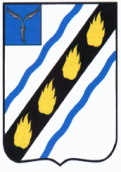 ЗОЛОТОСТЕПСКОЕ МУНИЦИПАЛЬНОЕ ОБРАЗОВАНИЕСОВЕТСКОГО МУНИЦИПАЛЬНОГО РАЙОНАСАРАТОВСКОЙ ОБЛАСТИСОВЕТ ДЕПУТАТОВ(второго созыва)РЕШЕНИЕОт 24.12.2010 г. № 121с.АлександровкаО внесении изменений в решениеСовета депутатов Золотостепского муниципального образования от 31.08.2007 г. № 60Руководствуясь Федеральным законом от 06.10.2003 года № 131-ФЗ «Об общих принципах организации местного самоуправления в Российской Федерации», Бюджетным кодексом Российской Федерации от 31 июля 1998 года № 145-ФЗ и Уставом Золотостепского муниципального образования, Совет депутатов РЕШИЛ:1. Внести в решение Совета депутатов от 31.08.2007 г. № 60 «Об утверждении Положения о создании условий для организации досуга и обеспечение жителей услугами учреждений культуры Золотостепского муниципального образования Советского муниципального района Саратовской области» следующие изменения:- подпункт 2 пункта 4 Положения исключить.2. Настоящее решение вступает в силу по истечении десяти дней со дня его официального обнародования в установленном порядке.Глава Золотостепскогомуниципального образования: 		О.В.Гизун 